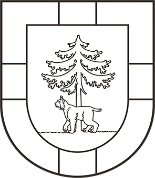 JĒKABPILS NOVADA PAŠVALDĪBAJĒKABPILS NOVADA DOMEReģistrācijas Nr.90000024205Brīvības iela 120, Jēkabpils, Jēkabpils novads, LV – 5201Tālrunis 65236777, fakss 65207304, elektroniskais pasts pasts@jekabpils.lvLĒMUMSJēkabpils novadā24.08.2023. (protokols Nr.13, 13.§) 	Nr.838Par grozījumiem Jēkabpils novada domes 2023. gada 23. marta lēmumā Nr.267“Par Jēkabpils novada Sociālā dienesta maksas pakalpojumu cenrādi”Jēkabpils novada dome 2023. gada 23. martā pieņēma lēmumu Nr.267 (protokols Nr.4, 79.§) “Par Jēkabpils novada Sociālā dienesta maksas pakalpojumu cenrādi” (turpmāk – Cenrādis).Sociālo pakalpojumu un sociālās palīdzības likuma 9. panta ceturtajā daļā noteikts, ka pašvaldības, kuras nav izveidojušas nepieciešamos sociālo pakalpojumu sniedzējus, slēdz līgumus ar citiem sociālo pakalpojumu sniedzējiem savā teritorijā vai ar citām pašvaldībām par minēto sociālo pakalpojumu sniegšanu un samaksu.2023. gada 13. jūlijā Jēkabpils novada dome pieņēma saistošos noteikumus Nr.21 “Saistošie noteikumi par sociālo pakalpojumu un sociālā atbalsta pakalpojumu saņemšanas un samaksas kārtību Jēkabpils novadā”, ar kuriem, īstenoto Eiropas Reģionālās attīstības fonda projektu Nr.9.3.1.1/18/I/001 (Infrastruktūras izveide sabiedrībā balstītu sociālo pakalpojumu nodrošināšanai dzīvesvietā), Nr.9.3.1.1/19/I/001 (Pakalpojumu infrastruktūras attīstība deinstitucionalizācijas plānu īstenošanai Jēkabpils novada Salas un Sēlpils pagastos) un Nr.9.3.1.1/18/I/013 (Dienas aprūpes centra un grupu dzīvokļu izveide deinstitucionalizācijas plāna īstenošanai Jēkabpils novada Aknīstes pilsētā un Asares pagastā) ietvaros, tiek ieviesti jauni sociālie pakalpojumi, t.sk. arī tādi, kurus atbilstoši projektu iesniegumos ietvertajiem problēmu un risinājumu aprakstiem, bija plānots sniegt citām pašvaldībām. Minēto projektu ietvaros ir radītas arī jaunas līdz šim nodrošināto sabiedrībā balstītu sociālo pakalpojumu sniegšanas vietas. Līdz ar to katrai pakalpojuma sniegšanas vietai ir nosakāma atbilstoša un ekonomiski pamatota pakalpojuma maksa. Pamatojoties uz Pašvaldību likuma 10. panta pirmās daļas 21. punktu, Ministru kabineta 2003. gada 27. maija noteikumu Nr.275 “Sociālās aprūpes un sociālās rehabilitācijas pakalpojumu samaksas kārtība un kārtība, kādā pakalpojuma izmaksas tiek segtas no pašvaldības budžeta” 4. prim un 6. punktu, Jēkabpils novada domes 2023. gada 13. jūlija saistošo noteikumu Nr.21 “Saistošie noteikumi par sociālo pakalpojumu un sociālā atbalsta pakalpojumu saņemšanas un samaksas kārtību Jēkabpils novadā” 25., 44., 60., 88., 106., 128., 129., 138. un 238. punktu un ņemot vērā Sociālo, izglītības, kultūras, sporta un veselības aizsardzības jautājumu komitejas 03.08.2023. lēmumu (protokols Nr.8, 9. punkts), Jēkabpils novada dome nolemj:Izdarīt Jēkabpils novada domes 2023. gada 23. marta lēmuma Nr.267 “Par Jēkabpils novada Sociālā dienesta maksas pakalpojumu cenrādi” pielikumā šādus grozījumus:Izteikt pielikuma 1. punktu šādā redakcijā:Izteikt pielikuma 2. punktu šādā redakcijā:Izteikt pielikuma 3.2. apakšpunktu šādā redakcijā:Izteikt pielikuma 4. punktu šādā redakcijā:Izteikt pielikuma 5.2. apakšpunktu šādā redakcijā:Papildināt pielikumu ar 10. un 11. punktu šādā redakcijā:Aizstāt pielikuma sadaļas “Piezīmes” 1. un 5. punktā tekstu “Jēkabpils novada domes 2022. gada 28. aprīļa saistošie noteikumi Nr.20 “Saistošie noteikumi par sociālo un cita sociālā atbalsta pakalpojumu saņemšanas un samaksas kārtību Jēkabpils novadā”” attiecīgā locījumā ar tekstu “Jēkabpils novada domes 2023. gada 13. jūlija saistošie noteikumi Nr.21 “Saistošie noteikumi par sociālo pakalpojumu un sociālā atbalsta pakalpojumu saņemšanas un samaksas kārtību Jēkabpils novadā”” attiecīgā locījumā.Svītrot pielikuma sadaļas “Piezīmes” 4. punktu.Šī lēmuma 1.4, 1.5., 1.6. un 1.8. apakšpunkts stājas spēkā 2023. gada 1. septembrī.Kontroli par lēmuma izpildi veikt Jēkabpils novada Sociālā dienesta vadītājam.Sēdes vadītājsDomes priekšsēdētājs									R. RagainisPučka 65207088DOKUMENTS PARAKSTĪTS AR DROŠU ELEKTRONISKO PARAKSTU UN SATUR LAIKA ZĪMOGU1.Aprūpes mājās pakalpojums1, 3:2.Līdzmaksājums par Drošības pogas pakalpojumu1, 3mēnesis5,000,0025,003.2.ēdināšana (brokastis, pusdienas, vakariņas)1diena6,420,0026,424.Grupu mājas pakalpojumi personām, kuru dzīvesvieta deklarēta ārpus Jēkabpils novada:5.2.Personām, kuru dzīvesvieta deklarēta Jēkabpils novadā:Personām, kuru dzīvesvieta deklarēta Jēkabpils novadā:Personām, kuru dzīvesvieta deklarēta Jēkabpils novadā:Personām, kuru dzīvesvieta deklarēta Jēkabpils novadā:Personām, kuru dzīvesvieta deklarēta Jēkabpils novadā:5.2.1.Kompleksās pusdienas Dienas aprūpes centra pakalpojuma pilngadīgām personām ar garīga rakstura traucējumiem saņēmējiemdiena1,670,0021,675.2.2.Kompleksās pusdienas specializētās darbnīcas pakalpojuma saņēmējiemdiena1,670,0021,6710.Dienas aprūpes centra “Birži” pakalpojums pilngadīgām personām ar garīga rakstura traucējumiem, kuru dzīvesvieta deklarēta ārpus Jēkabpils novada (ieskaitot kompleksās pusdienas)diena30,730,00230,7311.Sociālā aprūpes centra “Atelpa” sociālās aprūpes jeb “atelpas brīža” pakalpojums pilngadīgām personām ar garīga rakstura traucējumiem un bērniem ar funkcionāliem traucējumiem, kuru dzīvesvieta deklarēta ārpus Jēkabpils novada:diennakts46,240,00246,24